 			Sophia Revalidatie en Kameleon nodigen iedereen met een lichamelijke beperking van 16 tot 75 jaar uit voor een clinic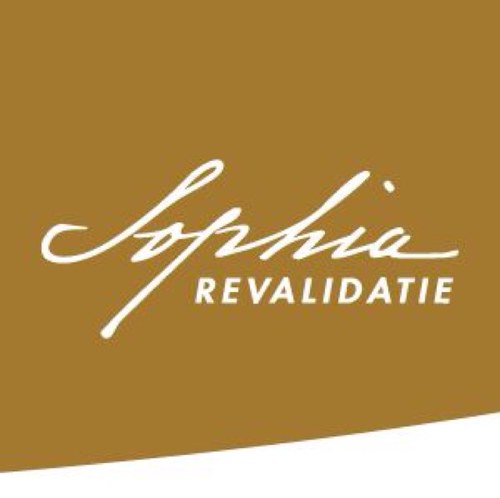 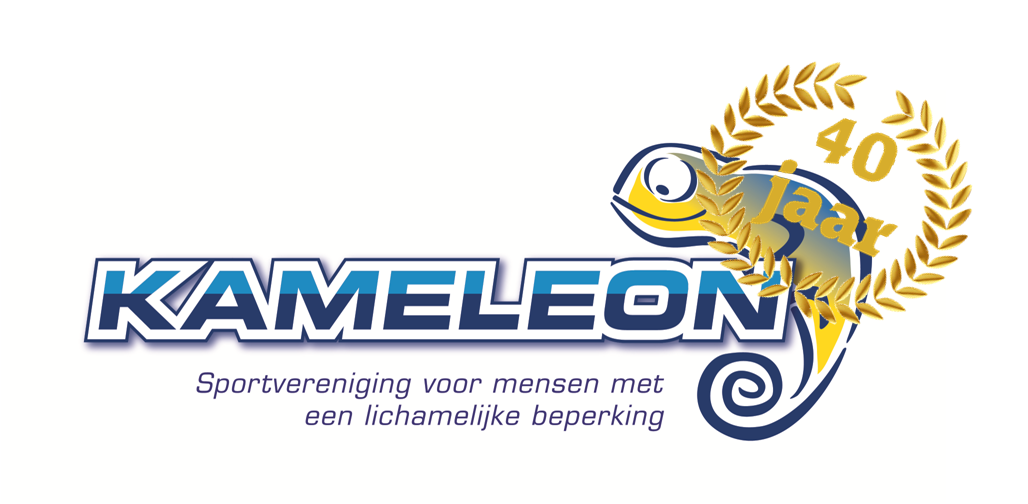 .beach soccer. .en beachvolleybal.Vrijdag 3 juli 2015van 12.00 - 15.00 uurBeachstadion, Strandweg 4 ScheveningenAanmelden bij Patrick PronkPatrick.pronk@sportievebaanindenhaag.nlDeelname is gratis!Parkeren kan naast het beachstadion.Adres: Strandweg 4 | Scheveningen